"نموذج تواصل "* هذا النموذج يستخدم لغرض اثبات التواصل مع ولي الأمر لجميع ذوي العلاقة في المدرسة.المملكة العربية السعودية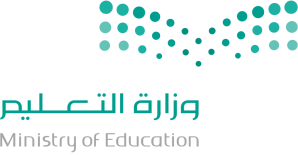 وزارة التعليمالرقم :الإدارة العامة للتعليم بمنطقة حائلالتاريخ : 02/01/1442 هـمكتب التعليم بمحافظة بقعاءالمشفوعات :مدرسة الشعلانية الابتدائيةالفصل الدراسي :  الأول    الثانياسم الطالباسم الطالبالصف الدراسيالصف الدراسيالصف الدراسيالصف الدراسيالفصلالفصلالفصلولي أمر الطالبولي أمر الطالبصفة القرابةصفة القرابةصفة القرابةصفة القرابةرقم التواصلرقم التواصلرقم التواصلالموضوعالموضوعالمجال الإرشاديالمجال الإرشاديالمجال الإرشادي◌ نفسي ◌ تربوي  ◌ اجتماعي  ◌ تعليمي مهني ◌ صحي  ◌ أخرى .................◌ نفسي ◌ تربوي  ◌ اجتماعي  ◌ تعليمي مهني ◌ صحي  ◌ أخرى .................◌ نفسي ◌ تربوي  ◌ اجتماعي  ◌ تعليمي مهني ◌ صحي  ◌ أخرى .................◌ نفسي ◌ تربوي  ◌ اجتماعي  ◌ تعليمي مهني ◌ صحي  ◌ أخرى .................◌ نفسي ◌ تربوي  ◌ اجتماعي  ◌ تعليمي مهني ◌ صحي  ◌ أخرى .................◌ نفسي ◌ تربوي  ◌ اجتماعي  ◌ تعليمي مهني ◌ صحي  ◌ أخرى .................◌ نفسي ◌ تربوي  ◌ اجتماعي  ◌ تعليمي مهني ◌ صحي  ◌ أخرى .................◌ نفسي ◌ تربوي  ◌ اجتماعي  ◌ تعليمي مهني ◌ صحي  ◌ أخرى .................◌ نفسي ◌ تربوي  ◌ اجتماعي  ◌ تعليمي مهني ◌ صحي  ◌ أخرى .................◌ نفسي ◌ تربوي  ◌ اجتماعي  ◌ تعليمي مهني ◌ صحي  ◌ أخرى .................الغرض من التواصلالغرض من التواصل◌ استدعاء    ◌ دعوة لمقابلة ( ............................ )    ◌ إبلاغ    ◌ استفسار    ◌ أخرى ......................................◌ استدعاء    ◌ دعوة لمقابلة ( ............................ )    ◌ إبلاغ    ◌ استفسار    ◌ أخرى ......................................◌ استدعاء    ◌ دعوة لمقابلة ( ............................ )    ◌ إبلاغ    ◌ استفسار    ◌ أخرى ......................................◌ استدعاء    ◌ دعوة لمقابلة ( ............................ )    ◌ إبلاغ    ◌ استفسار    ◌ أخرى ......................................◌ استدعاء    ◌ دعوة لمقابلة ( ............................ )    ◌ إبلاغ    ◌ استفسار    ◌ أخرى ......................................◌ استدعاء    ◌ دعوة لمقابلة ( ............................ )    ◌ إبلاغ    ◌ استفسار    ◌ أخرى ......................................◌ استدعاء    ◌ دعوة لمقابلة ( ............................ )    ◌ إبلاغ    ◌ استفسار    ◌ أخرى ......................................◌ استدعاء    ◌ دعوة لمقابلة ( ............................ )    ◌ إبلاغ    ◌ استفسار    ◌ أخرى ......................................◌ استدعاء    ◌ دعوة لمقابلة ( ............................ )    ◌ إبلاغ    ◌ استفسار    ◌ أخرى ......................................◌ استدعاء    ◌ دعوة لمقابلة ( ............................ )    ◌ إبلاغ    ◌ استفسار    ◌ أخرى ......................................◌ استدعاء    ◌ دعوة لمقابلة ( ............................ )    ◌ إبلاغ    ◌ استفسار    ◌ أخرى ......................................◌ استدعاء    ◌ دعوة لمقابلة ( ............................ )    ◌ إبلاغ    ◌ استفسار    ◌ أخرى ......................................◌ استدعاء    ◌ دعوة لمقابلة ( ............................ )    ◌ إبلاغ    ◌ استفسار    ◌ أخرى ......................................◌ استدعاء    ◌ دعوة لمقابلة ( ............................ )    ◌ إبلاغ    ◌ استفسار    ◌ أخرى ......................................◌ استدعاء    ◌ دعوة لمقابلة ( ............................ )    ◌ إبلاغ    ◌ استفسار    ◌ أخرى ......................................◌ استدعاء    ◌ دعوة لمقابلة ( ............................ )    ◌ إبلاغ    ◌ استفسار    ◌ أخرى ......................................◌ استدعاء    ◌ دعوة لمقابلة ( ............................ )    ◌ إبلاغ    ◌ استفسار    ◌ أخرى ......................................وسيلة التواصلوسيلة التواصل◌ الهاتف المدرسي  ◌ الجوال المدرسي    ◌ البريد الإلكتروني   ◌ المخاطبات الرسمية ◌ تطبيقات التواصل الاجتماعي    ◌ أخرى ...........................◌ الهاتف المدرسي  ◌ الجوال المدرسي    ◌ البريد الإلكتروني   ◌ المخاطبات الرسمية ◌ تطبيقات التواصل الاجتماعي    ◌ أخرى ...........................◌ الهاتف المدرسي  ◌ الجوال المدرسي    ◌ البريد الإلكتروني   ◌ المخاطبات الرسمية ◌ تطبيقات التواصل الاجتماعي    ◌ أخرى ...........................◌ الهاتف المدرسي  ◌ الجوال المدرسي    ◌ البريد الإلكتروني   ◌ المخاطبات الرسمية ◌ تطبيقات التواصل الاجتماعي    ◌ أخرى ...........................◌ الهاتف المدرسي  ◌ الجوال المدرسي    ◌ البريد الإلكتروني   ◌ المخاطبات الرسمية ◌ تطبيقات التواصل الاجتماعي    ◌ أخرى ...........................◌ الهاتف المدرسي  ◌ الجوال المدرسي    ◌ البريد الإلكتروني   ◌ المخاطبات الرسمية ◌ تطبيقات التواصل الاجتماعي    ◌ أخرى ...........................◌ الهاتف المدرسي  ◌ الجوال المدرسي    ◌ البريد الإلكتروني   ◌ المخاطبات الرسمية ◌ تطبيقات التواصل الاجتماعي    ◌ أخرى ...........................◌ الهاتف المدرسي  ◌ الجوال المدرسي    ◌ البريد الإلكتروني   ◌ المخاطبات الرسمية ◌ تطبيقات التواصل الاجتماعي    ◌ أخرى ...........................◌ الهاتف المدرسي  ◌ الجوال المدرسي    ◌ البريد الإلكتروني   ◌ المخاطبات الرسمية ◌ تطبيقات التواصل الاجتماعي    ◌ أخرى ...........................◌ الهاتف المدرسي  ◌ الجوال المدرسي    ◌ البريد الإلكتروني   ◌ المخاطبات الرسمية ◌ تطبيقات التواصل الاجتماعي    ◌ أخرى ...........................◌ الهاتف المدرسي  ◌ الجوال المدرسي    ◌ البريد الإلكتروني   ◌ المخاطبات الرسمية ◌ تطبيقات التواصل الاجتماعي    ◌ أخرى ...........................◌ الهاتف المدرسي  ◌ الجوال المدرسي    ◌ البريد الإلكتروني   ◌ المخاطبات الرسمية ◌ تطبيقات التواصل الاجتماعي    ◌ أخرى ...........................◌ الهاتف المدرسي  ◌ الجوال المدرسي    ◌ البريد الإلكتروني   ◌ المخاطبات الرسمية ◌ تطبيقات التواصل الاجتماعي    ◌ أخرى ...........................◌ الهاتف المدرسي  ◌ الجوال المدرسي    ◌ البريد الإلكتروني   ◌ المخاطبات الرسمية ◌ تطبيقات التواصل الاجتماعي    ◌ أخرى ...........................◌ الهاتف المدرسي  ◌ الجوال المدرسي    ◌ البريد الإلكتروني   ◌ المخاطبات الرسمية ◌ تطبيقات التواصل الاجتماعي    ◌ أخرى ...........................◌ الهاتف المدرسي  ◌ الجوال المدرسي    ◌ البريد الإلكتروني   ◌ المخاطبات الرسمية ◌ تطبيقات التواصل الاجتماعي    ◌ أخرى ...........................◌ الهاتف المدرسي  ◌ الجوال المدرسي    ◌ البريد الإلكتروني   ◌ المخاطبات الرسمية ◌ تطبيقات التواصل الاجتماعي    ◌ أخرى ...........................جهة التواصلجهة التواصل◌ قائد المدرسة   ◌ وكيل المدرسة    ◌ المرشد الطلابي    ◌ الموظف المختص    ◌ قائد المدرسة   ◌ وكيل المدرسة    ◌ المرشد الطلابي    ◌ الموظف المختص    ◌ قائد المدرسة   ◌ وكيل المدرسة    ◌ المرشد الطلابي    ◌ الموظف المختص    ◌ قائد المدرسة   ◌ وكيل المدرسة    ◌ المرشد الطلابي    ◌ الموظف المختص    ◌ قائد المدرسة   ◌ وكيل المدرسة    ◌ المرشد الطلابي    ◌ الموظف المختص    ◌ قائد المدرسة   ◌ وكيل المدرسة    ◌ المرشد الطلابي    ◌ الموظف المختص    ◌ قائد المدرسة   ◌ وكيل المدرسة    ◌ المرشد الطلابي    ◌ الموظف المختص    ◌ قائد المدرسة   ◌ وكيل المدرسة    ◌ المرشد الطلابي    ◌ الموظف المختص    ◌ قائد المدرسة   ◌ وكيل المدرسة    ◌ المرشد الطلابي    ◌ الموظف المختص    ◌ قائد المدرسة   ◌ وكيل المدرسة    ◌ المرشد الطلابي    ◌ الموظف المختص    ◌ قائد المدرسة   ◌ وكيل المدرسة    ◌ المرشد الطلابي    ◌ الموظف المختص    ◌ قائد المدرسة   ◌ وكيل المدرسة    ◌ المرشد الطلابي    ◌ الموظف المختص    ◌ قائد المدرسة   ◌ وكيل المدرسة    ◌ المرشد الطلابي    ◌ الموظف المختص    ◌ قائد المدرسة   ◌ وكيل المدرسة    ◌ المرشد الطلابي    ◌ الموظف المختص    ◌ قائد المدرسة   ◌ وكيل المدرسة    ◌ المرشد الطلابي    ◌ الموظف المختص    ◌ قائد المدرسة   ◌ وكيل المدرسة    ◌ المرشد الطلابي    ◌ الموظف المختص    ◌ قائد المدرسة   ◌ وكيل المدرسة    ◌ المرشد الطلابي    ◌ الموظف المختص    أيام وأوقات التواصل المنفذة والتجاوب:أيام وأوقات التواصل المنفذة والتجاوب:أيام وأوقات التواصل المنفذة والتجاوب:أيام وأوقات التواصل المنفذة والتجاوب:أيام وأوقات التواصل المنفذة والتجاوب:أيام وأوقات التواصل المنفذة والتجاوب:أيام وأوقات التواصل المنفذة والتجاوب:أيام وأوقات التواصل المنفذة والتجاوب:أيام وأوقات التواصل المنفذة والتجاوب:أيام وأوقات التواصل المنفذة والتجاوب:أيام وأوقات التواصل المنفذة والتجاوب:أيام وأوقات التواصل المنفذة والتجاوب:أيام وأوقات التواصل المنفذة والتجاوب:أيام وأوقات التواصل المنفذة والتجاوب:أيام وأوقات التواصل المنفذة والتجاوب:أيام وأوقات التواصل المنفذة والتجاوب:أيام وأوقات التواصل المنفذة والتجاوب:أيام وأوقات التواصل المنفذة والتجاوب:أيام وأوقات التواصل المنفذة والتجاوب:اليومالتاريخ/       /    14 هـوقت التواصلوقت التواصلوقت التواصل::الفترة الزمنيةالفترة الزمنيةالفترة الزمنية◌ صباحاً  ◌ مساءً◌ صباحاً  ◌ مساءً◌ تم التجاوب ◌ لم يتم التجاوب ◌ أخرى ......................◌ تم التجاوب ◌ لم يتم التجاوب ◌ أخرى ......................◌ تم التجاوب ◌ لم يتم التجاوب ◌ أخرى ......................◌ تم التجاوب ◌ لم يتم التجاوب ◌ أخرى ......................اليومالتاريخ/       /    14 هـوقت التواصلوقت التواصلوقت التواصل::الفترة الزمنيةالفترة الزمنيةالفترة الزمنية◌ صباحاً  ◌ مساءً◌ صباحاً  ◌ مساءً◌ تم التجاوب ◌ لم يتم التجاوب ◌ أخرى ......................◌ تم التجاوب ◌ لم يتم التجاوب ◌ أخرى ......................◌ تم التجاوب ◌ لم يتم التجاوب ◌ أخرى ......................◌ تم التجاوب ◌ لم يتم التجاوب ◌ أخرى ......................اليومالتاريخ/       /    14 هـوقت التواصلوقت التواصلوقت التواصل::الفترة الزمنيةالفترة الزمنيةالفترة الزمنية◌ صباحاً  ◌ مساءً◌ صباحاً  ◌ مساءً◌ تم التجاوب ◌ لم يتم التجاوب ◌ أخرى ......................◌ تم التجاوب ◌ لم يتم التجاوب ◌ أخرى ......................◌ تم التجاوب ◌ لم يتم التجاوب ◌ أخرى ......................◌ تم التجاوب ◌ لم يتم التجاوب ◌ أخرى ......................اليومالتاريخ/       /    14 هـوقت التواصلوقت التواصلوقت التواصل::الفترة الزمنيةالفترة الزمنيةالفترة الزمنية◌ صباحاً  ◌ مساءً◌ صباحاً  ◌ مساءً◌ تم التجاوب ◌ لم يتم التجاوب ◌ أخرى ......................◌ تم التجاوب ◌ لم يتم التجاوب ◌ أخرى ......................◌ تم التجاوب ◌ لم يتم التجاوب ◌ أخرى ......................◌ تم التجاوب ◌ لم يتم التجاوب ◌ أخرى ......................تم إجراء التواصل السابق  مع ولي أمر الطالب المذكور أعلاه، ولعدم تجاوبه مع كافة وسائل التواصل التي قامت بها المدرسة، فقد تقرر إحالة موضوع الطالب إلى لجنة التوجيه والإرشاد لدراسة الموضوع واتخاذ الإجراءات التربوية كما جاءت في قواعد السلوك والمواظبة لهذه المرحلة، للخروج بتوصيات لمصلحة الطالب السلوكية والتعليمية.تم إجراء التواصل السابق  مع ولي أمر الطالب المذكور أعلاه، ولعدم تجاوبه مع كافة وسائل التواصل التي قامت بها المدرسة، فقد تقرر إحالة موضوع الطالب إلى لجنة التوجيه والإرشاد لدراسة الموضوع واتخاذ الإجراءات التربوية كما جاءت في قواعد السلوك والمواظبة لهذه المرحلة، للخروج بتوصيات لمصلحة الطالب السلوكية والتعليمية.تم إجراء التواصل السابق  مع ولي أمر الطالب المذكور أعلاه، ولعدم تجاوبه مع كافة وسائل التواصل التي قامت بها المدرسة، فقد تقرر إحالة موضوع الطالب إلى لجنة التوجيه والإرشاد لدراسة الموضوع واتخاذ الإجراءات التربوية كما جاءت في قواعد السلوك والمواظبة لهذه المرحلة، للخروج بتوصيات لمصلحة الطالب السلوكية والتعليمية.تم إجراء التواصل السابق  مع ولي أمر الطالب المذكور أعلاه، ولعدم تجاوبه مع كافة وسائل التواصل التي قامت بها المدرسة، فقد تقرر إحالة موضوع الطالب إلى لجنة التوجيه والإرشاد لدراسة الموضوع واتخاذ الإجراءات التربوية كما جاءت في قواعد السلوك والمواظبة لهذه المرحلة، للخروج بتوصيات لمصلحة الطالب السلوكية والتعليمية.تم إجراء التواصل السابق  مع ولي أمر الطالب المذكور أعلاه، ولعدم تجاوبه مع كافة وسائل التواصل التي قامت بها المدرسة، فقد تقرر إحالة موضوع الطالب إلى لجنة التوجيه والإرشاد لدراسة الموضوع واتخاذ الإجراءات التربوية كما جاءت في قواعد السلوك والمواظبة لهذه المرحلة، للخروج بتوصيات لمصلحة الطالب السلوكية والتعليمية.تم إجراء التواصل السابق  مع ولي أمر الطالب المذكور أعلاه، ولعدم تجاوبه مع كافة وسائل التواصل التي قامت بها المدرسة، فقد تقرر إحالة موضوع الطالب إلى لجنة التوجيه والإرشاد لدراسة الموضوع واتخاذ الإجراءات التربوية كما جاءت في قواعد السلوك والمواظبة لهذه المرحلة، للخروج بتوصيات لمصلحة الطالب السلوكية والتعليمية.تم إجراء التواصل السابق  مع ولي أمر الطالب المذكور أعلاه، ولعدم تجاوبه مع كافة وسائل التواصل التي قامت بها المدرسة، فقد تقرر إحالة موضوع الطالب إلى لجنة التوجيه والإرشاد لدراسة الموضوع واتخاذ الإجراءات التربوية كما جاءت في قواعد السلوك والمواظبة لهذه المرحلة، للخروج بتوصيات لمصلحة الطالب السلوكية والتعليمية.تم إجراء التواصل السابق  مع ولي أمر الطالب المذكور أعلاه، ولعدم تجاوبه مع كافة وسائل التواصل التي قامت بها المدرسة، فقد تقرر إحالة موضوع الطالب إلى لجنة التوجيه والإرشاد لدراسة الموضوع واتخاذ الإجراءات التربوية كما جاءت في قواعد السلوك والمواظبة لهذه المرحلة، للخروج بتوصيات لمصلحة الطالب السلوكية والتعليمية.تم إجراء التواصل السابق  مع ولي أمر الطالب المذكور أعلاه، ولعدم تجاوبه مع كافة وسائل التواصل التي قامت بها المدرسة، فقد تقرر إحالة موضوع الطالب إلى لجنة التوجيه والإرشاد لدراسة الموضوع واتخاذ الإجراءات التربوية كما جاءت في قواعد السلوك والمواظبة لهذه المرحلة، للخروج بتوصيات لمصلحة الطالب السلوكية والتعليمية.تم إجراء التواصل السابق  مع ولي أمر الطالب المذكور أعلاه، ولعدم تجاوبه مع كافة وسائل التواصل التي قامت بها المدرسة، فقد تقرر إحالة موضوع الطالب إلى لجنة التوجيه والإرشاد لدراسة الموضوع واتخاذ الإجراءات التربوية كما جاءت في قواعد السلوك والمواظبة لهذه المرحلة، للخروج بتوصيات لمصلحة الطالب السلوكية والتعليمية.تم إجراء التواصل السابق  مع ولي أمر الطالب المذكور أعلاه، ولعدم تجاوبه مع كافة وسائل التواصل التي قامت بها المدرسة، فقد تقرر إحالة موضوع الطالب إلى لجنة التوجيه والإرشاد لدراسة الموضوع واتخاذ الإجراءات التربوية كما جاءت في قواعد السلوك والمواظبة لهذه المرحلة، للخروج بتوصيات لمصلحة الطالب السلوكية والتعليمية.تم إجراء التواصل السابق  مع ولي أمر الطالب المذكور أعلاه، ولعدم تجاوبه مع كافة وسائل التواصل التي قامت بها المدرسة، فقد تقرر إحالة موضوع الطالب إلى لجنة التوجيه والإرشاد لدراسة الموضوع واتخاذ الإجراءات التربوية كما جاءت في قواعد السلوك والمواظبة لهذه المرحلة، للخروج بتوصيات لمصلحة الطالب السلوكية والتعليمية.تم إجراء التواصل السابق  مع ولي أمر الطالب المذكور أعلاه، ولعدم تجاوبه مع كافة وسائل التواصل التي قامت بها المدرسة، فقد تقرر إحالة موضوع الطالب إلى لجنة التوجيه والإرشاد لدراسة الموضوع واتخاذ الإجراءات التربوية كما جاءت في قواعد السلوك والمواظبة لهذه المرحلة، للخروج بتوصيات لمصلحة الطالب السلوكية والتعليمية.تم إجراء التواصل السابق  مع ولي أمر الطالب المذكور أعلاه، ولعدم تجاوبه مع كافة وسائل التواصل التي قامت بها المدرسة، فقد تقرر إحالة موضوع الطالب إلى لجنة التوجيه والإرشاد لدراسة الموضوع واتخاذ الإجراءات التربوية كما جاءت في قواعد السلوك والمواظبة لهذه المرحلة، للخروج بتوصيات لمصلحة الطالب السلوكية والتعليمية.تم إجراء التواصل السابق  مع ولي أمر الطالب المذكور أعلاه، ولعدم تجاوبه مع كافة وسائل التواصل التي قامت بها المدرسة، فقد تقرر إحالة موضوع الطالب إلى لجنة التوجيه والإرشاد لدراسة الموضوع واتخاذ الإجراءات التربوية كما جاءت في قواعد السلوك والمواظبة لهذه المرحلة، للخروج بتوصيات لمصلحة الطالب السلوكية والتعليمية.تم إجراء التواصل السابق  مع ولي أمر الطالب المذكور أعلاه، ولعدم تجاوبه مع كافة وسائل التواصل التي قامت بها المدرسة، فقد تقرر إحالة موضوع الطالب إلى لجنة التوجيه والإرشاد لدراسة الموضوع واتخاذ الإجراءات التربوية كما جاءت في قواعد السلوك والمواظبة لهذه المرحلة، للخروج بتوصيات لمصلحة الطالب السلوكية والتعليمية.تم إجراء التواصل السابق  مع ولي أمر الطالب المذكور أعلاه، ولعدم تجاوبه مع كافة وسائل التواصل التي قامت بها المدرسة، فقد تقرر إحالة موضوع الطالب إلى لجنة التوجيه والإرشاد لدراسة الموضوع واتخاذ الإجراءات التربوية كما جاءت في قواعد السلوك والمواظبة لهذه المرحلة، للخروج بتوصيات لمصلحة الطالب السلوكية والتعليمية.تم إجراء التواصل السابق  مع ولي أمر الطالب المذكور أعلاه، ولعدم تجاوبه مع كافة وسائل التواصل التي قامت بها المدرسة، فقد تقرر إحالة موضوع الطالب إلى لجنة التوجيه والإرشاد لدراسة الموضوع واتخاذ الإجراءات التربوية كما جاءت في قواعد السلوك والمواظبة لهذه المرحلة، للخروج بتوصيات لمصلحة الطالب السلوكية والتعليمية.تم إجراء التواصل السابق  مع ولي أمر الطالب المذكور أعلاه، ولعدم تجاوبه مع كافة وسائل التواصل التي قامت بها المدرسة، فقد تقرر إحالة موضوع الطالب إلى لجنة التوجيه والإرشاد لدراسة الموضوع واتخاذ الإجراءات التربوية كما جاءت في قواعد السلوك والمواظبة لهذه المرحلة، للخروج بتوصيات لمصلحة الطالب السلوكية والتعليمية.اسم منفذ التواصلاسم منفذ التواصلاسم منفذ التواصلالتاريخالتاريخالتاريخالتاريخ/       /     14 هـ/       /     14 هـ/       /     14 هـ/       /     14 هـالتوقيعالتوقيعاسم قائد المدرسةاسم قائد المدرسةاسم قائد المدرسةالتاريخالتاريخالتاريخالتاريخ/       /     14 هـ/       /     14 هـ/       /     14 هـ/       /     14 هـالتوقيعالتوقيع